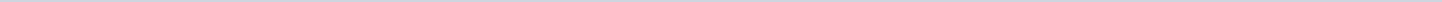 Index (1 onderwerp)1 Lbr VNG, 22-036, Handreiking leegstand woningen en agrarisch vastgoed, zaaknr 664166, 20220623Lbr VNG, 22-036, Handreiking leegstand woningen en agrarisch vastgoed, zaaknr 664166, 20220623MetadataDocumenten (1)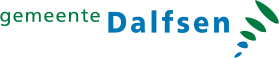 Gemeente DalfsenAangemaakt op:Gemeente Dalfsen29-03-2024 10:47Ingekomen stukPeriode: 2024Laatst gewijzigd29-09-2022 14:40ZichtbaarheidOpenbaarStatusVoor kennisgeving aannemen#Naam van documentPub. datumInfo1.Lbr VNG, 22-036, Handreiking leegstand woningen en agrarisch vastgoed, zaaknr 664166, 2022062323-06-2022PDF,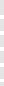 3,75 MB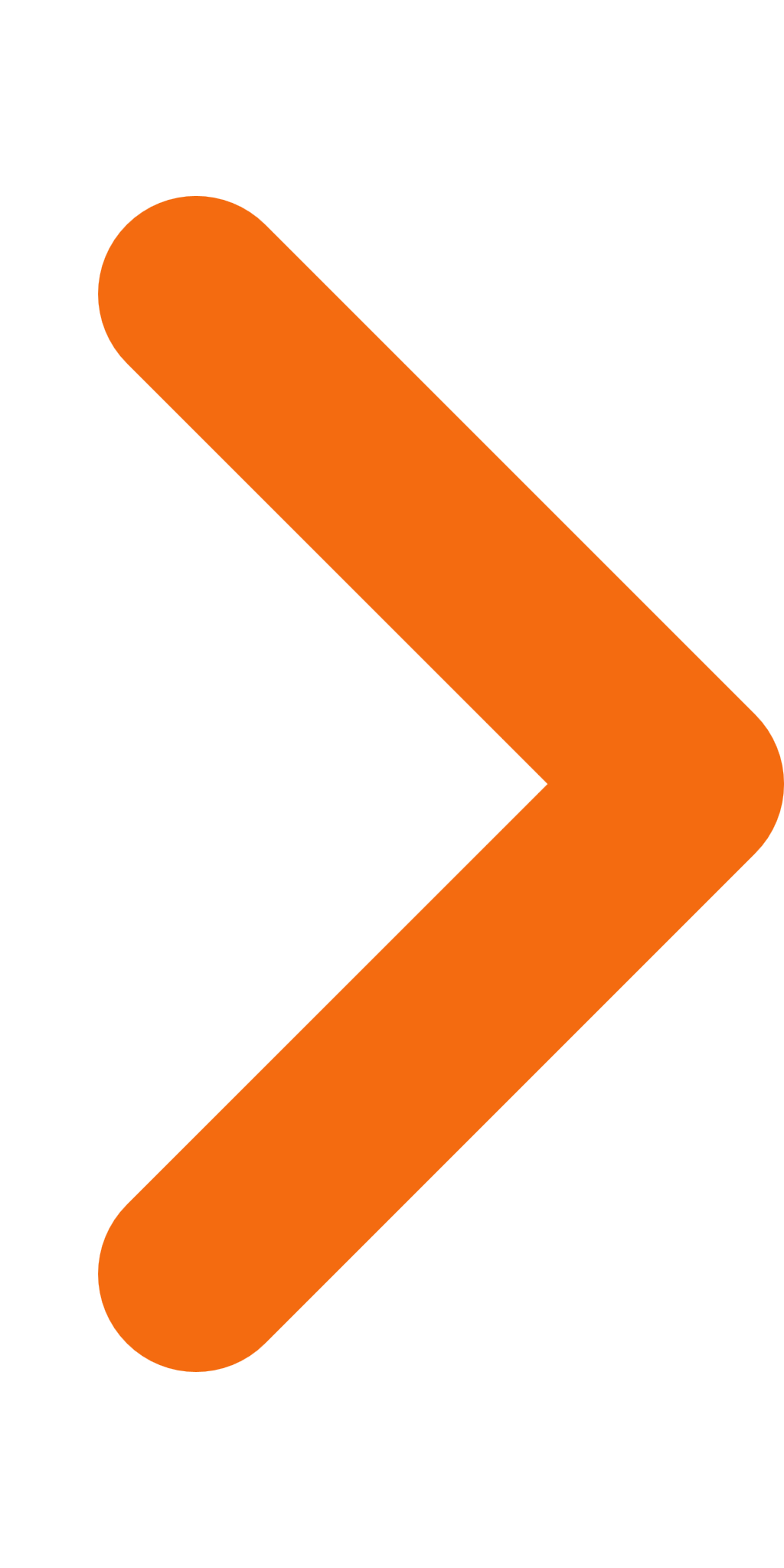 